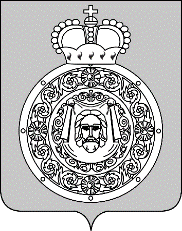 Администрациягородского округа ВоскресенскМосковской областиП О С Т А Н О В Л Е Н И Е__________________ № ________________О внесении изменений в муниципальную программу «Экология и окружающая среда», утвержденную постановлением Администрации городского округа Воскресенск Московской области от 27.11.2019 № 17 (с изменениями от 21.02.2020 № 664, от 22.04.2020 № 1520, 
от 15.05.2020 № 1651, от 12.08.2020 № 2662, от 12.02.2021 № 528, от 10.03.2021 № 860, 
от 04.05.2021 № 1963, от 08.06.2021 № 2533)В соответствии со статьей 179 Бюджетного кодекса РФ и пунктом 4.6. Порядка разработки и реализации муниципальных программ городского округа Воскресенск Московской области, утвержденным постановлением Администрации городского округа Воскресенск Московской области от 18.11.2019 № 10, в связи с изменением объемов бюджетных ассигнованийПОСТАНОВЛЯЮ:1. Внести в муниципальную программу «Экология и окружающая среда», утвержденную постановлением Администрации городского округа Воскресенск Московской области 
от 27.11.2019 № 17 (с изменениями от 21.02.2020 № 664, от 22.04.2020 № 1520, от 15.05.2020 
№ 1651, от 12.08.2020 № 2662, от 12.02.2021 № 528, от 10.03.2021 № 860, от 04.05.2021 № 1963, 
от 08.06.2021 № 2533), следующие изменения:1.1. Паспорт подпрограммы 1 «Охрана окружающей среды» изложить в редакции согласно приложению 1 к настоящему постановлению;1.2. Приложение 1 «Перечень мероприятий подпрограммы 1 «Охрана окружающей среды» изложить в редакции согласно приложению 2 к настоящему постановлению;1.3. Паспорт подпрограммы 5 «Региональная программа в области обращения с отходами, в том числе с твердыми коммунальными отходами» муниципальной программы «Экология и окружающая среда» изложить в редакции согласно приложению 3 к настоящему постановлению;1.4. Приложение 1 «Перечень мероприятий подпрограммы 5 «Региональная программа в области обращения с отходами, в том числе с твердыми коммунальными отходами» муниципальной программы «Экология и окружающая среда» изложить в редакции согласно приложению 4 к настоящему постановлению;1.5. Приложение 2 подпрограммы 5 «Региональная программа в области обращения с отходами, в том числе с твердыми коммунальными отходами» «Адресный перечень объектов (строительство, реконструкция, капитальный ремонт), предусмотренный Мероприятием 1 «Строительство и реконструкция объектов инженерной инфраструктуры для заводов по термическому обезвреживаю отходов на территории муниципальных образований Московской области» Основного мероприятия 7 «Подключение (технологическое присоединение) к объектам инфраструктуры заводов по термическому обезвреживанию твердых коммунальных отходов» муниципальной программы «Экология и окружающая среда» изложить в редакции согласно приложению 5 к настоящему постановлению.2. Опубликовать настоящее постановление в газете «Наше слово» и разместить на официальном сайте городского округа Воскресенск Московской области.3. Контроль за исполнением настоящего постановления возложить на первого заместителя Главы Администрации городского округа Воскресенск Сайкину О.В.Глава городского округа Воскресенск                                                                                 А.В. БолотниковПриложение 1к постановлению Администрации городского округа Воскресенск Московской областиот______________№______________Паспорт подпрограммы 1 «Охрана окружающей среды»Приложение 2к постановлению Администрации городского округа Воскресенск Московской областиот______________№______________Приложение 1к подпрограмме 1«Охрана окружающей среды»Перечень мероприятий подпрограммы 1 «Охрана окружающей среды»Приложение 3к постановлению Администрации городского округа Воскресенск Московской областиот______________№______________Паспорт подпрограммы 5 «Региональная программа в области обращения с отходами, в том числе с твердыми коммунальными отходами»Приложение 4к постановлению Администрации городского округа Воскресенск Московской областиот______________№______________Приложение 1к подпрограмме 5«Региональная программа в области обращения с отходами 
в том числе с твердыми коммунальными отходами»Перечень мероприятий подпрограммы 5 «Региональная программа в области обращения с отходами в том числе с твердыми коммунальными 
отходами»Приложение 5к постановлению Администрации городского округа Воскресенск Московской областиот______________№______________Приложение 2к подпрограмме 5«Региональная программа в области обращения с отходами в том числе с твердыми коммунальными отходами»Адресный перечень объектов (строительство, реконструкция, капитальный ремонт), предусмотренным Мероприятием 07.01 «Строительство и реконструкция объектов инженерной инфраструктуры для заводов по термическому обезвреживаю отходов на территории муниципальных образований Московской области» 
Основного мероприятия 07 «Подключение (технологическое присоединение) к объектам инфраструктуры заводов по термическому обезвреживанию твердых коммунальных отходов»Муниципальный заказчик: Управление экологии и обращения с ТКО Администрации городского округа ВоскресенскОтветственный за выполнение мероприятия: МКУ «Управление капитального строительства»Муниципальный заказчик подпрограммыОтдел экологии Администрации городского округа Воскресенск Московской областиОтдел экологии Администрации городского округа Воскресенск Московской областиОтдел экологии Администрации городского округа Воскресенск Московской областиОтдел экологии Администрации городского округа Воскресенск Московской областиОтдел экологии Администрации городского округа Воскресенск Московской областиОтдел экологии Администрации городского округа Воскресенск Московской областиОтдел экологии Администрации городского округа Воскресенск Московской областиОтдел экологии Администрации городского округа Воскресенск Московской областиИсточник финансирования подпрограммы по годам реализации и главным распорядителем бюджетных средств, в том числе по годам:Главный распорядитель бюджетных средствИсточник финансированияРасходы (тыс. рублей)Расходы (тыс. рублей)Расходы (тыс. рублей)Расходы (тыс. рублей)Расходы (тыс. рублей)Источник финансирования подпрограммы по годам реализации и главным распорядителем бюджетных средств, в том числе по годам:Главный распорядитель бюджетных средствИсточник финансирования2020 год 2021 год 2022 год 2023 год 2024 - 2025 годыИтогоИсточник финансирования подпрограммы по годам реализации и главным распорядителем бюджетных средств, в том числе по годам:Администрация городского округа Воскресенск Московской области, управление образования Администрации городского округа ВоскресенскВсего, в том числе:21 881,5118 094,7012 493,702 493,700,0054 963,61Источник финансирования подпрограммы по годам реализации и главным распорядителем бюджетных средств, в том числе по годам:Администрация городского округа Воскресенск Московской области, управление образования Администрации городского округа ВоскресенскСредства федерального бюджета 0,000,000,000,000,000,00Источник финансирования подпрограммы по годам реализации и главным распорядителем бюджетных средств, в том числе по годам:Администрация городского округа Воскресенск Московской области, управление образования Администрации городского округа ВоскресенскСредства бюджета Московской области0,000,000,000,000,000,00Источник финансирования подпрограммы по годам реализации и главным распорядителем бюджетных средств, в том числе по годам:Администрация городского округа Воскресенск Московской области, управление образования Администрации городского округа ВоскресенскСредства бюджета городского округа Воскресенск21 881,5118 094,7012 493,702 493,700,0054 963,61Источник финансирования подпрограммы по годам реализации и главным распорядителем бюджетных средств, в том числе по годам:Администрация городского округа Воскресенск Московской области, управление образования Администрации городского округа ВоскресенскВнебюджетные источники0,000,000,000,000,000,00№ п/пМероприятия по реализации подпрограммыСроки исполне-ниямеропри-ятияИсточники финансированияВсего (тыс. руб.)Объемы финансирования по годам реализации (тыс.руб.)Объемы финансирования по годам реализации (тыс.руб.)Объемы финансирования по годам реализации (тыс.руб.)Объемы финансирования по годам реализации (тыс.руб.)Объемы финансирования по годам реализации (тыс.руб.)Ответствен-ный за выполнение мероприятия подпрограм-мыРезультаты выполнения мероприятия подпрограммы№ п/пМероприятия по реализации подпрограммыСроки исполне-ниямеропри-ятияИсточники финансированияВсего (тыс. руб.)2020 г.2021 г.2022 г.2023 г.2024 -2025гг.Ответствен-ный за выполнение мероприятия подпрограм-мыРезультаты выполнения мероприятия подпрограммы1234567891011121Основное мероприятие 01.Проведение обследований состояния окружающей среды2020 -2025 гг.Итого 52 495,4321 539,4317 386,0011 785,001 785,000,001Основное мероприятие 01.Проведение обследований состояния окружающей среды2020 -2025 гг.Средства федерального бюджета0,000,000,000,000,000,00Отдел экологии Администрации городского округа Воскресенск1Основное мероприятие 01.Проведение обследований состояния окружающей среды2020 -2025 гг.Средства бюджета Московской области0,000,000,000,000,000,00Отдел экологии Администрации городского округа Воскресенск1Основное мероприятие 01.Проведение обследований состояния окружающей среды2020 -2025 гг.Средства бюджета городского округа Воскресенск52 495,4321 539,4317 386,0011 785,001 785,000,00Отдел экологии Администрации городского округа Воскресенск1Основное мероприятие 01.Проведение обследований состояния окружающей среды2020 -2025 гг.Внебюджетные источники0,000,000,000,000,000,00Отдел экологии Администрации городского округа Воскресенск1.1Мероприятие 01.01.«Проведение обследований состояния окружающей среды»2020 -2025 гг.Итого 6 687,001 332,001 785,001 785,001 785,000,001.1Мероприятие 01.01.«Проведение обследований состояния окружающей среды»Средства федерального бюджета0,000,000,000,000,000,00Отдел экологии Администрации городского округа Воскресенск1.1Мероприятие 01.01.«Проведение обследований состояния окружающей среды»Средства бюджета Московской области0,000,000,000,000,000,00Отдел экологии Администрации городского округа Воскресенск1.1Мероприятие 01.01.«Проведение обследований состояния окружающей среды»Средства бюджета городского округа Воскресенск6 687,001 332,001 785,001 785,001 785,000,00Отдел экологии Администрации городского округа Воскресенск1.1Мероприятие 01.01.«Проведение обследований состояния окружающей среды»Внебюджетные источники0,000,000,000,000,000,00Отдел экологии Администрации городского округа Воскресенск1.2Мероприятие 01.02.Мероприятия по обследованию окружающей среды (проведение анализов загрязняющих веществ в водных объектах, донных отложениях и неочищенных сточных водах, находящихся в собственности муниципального образования, проведение анализов загрязняющих веществ в атмосферном воздухе, проведение анализа загрязняющих веществ в почвах находящихся в собственности муниципального образования)2020 -2025 гг.Итого 0,000,000,000,000,000,001.2Мероприятие 01.02.Мероприятия по обследованию окружающей среды (проведение анализов загрязняющих веществ в водных объектах, донных отложениях и неочищенных сточных водах, находящихся в собственности муниципального образования, проведение анализов загрязняющих веществ в атмосферном воздухе, проведение анализа загрязняющих веществ в почвах находящихся в собственности муниципального образования)Средства федерального бюджета0,000,000,000,000,000,00Отдел экологии Администрации городского округа Воскресенск1.2Мероприятие 01.02.Мероприятия по обследованию окружающей среды (проведение анализов загрязняющих веществ в водных объектах, донных отложениях и неочищенных сточных водах, находящихся в собственности муниципального образования, проведение анализов загрязняющих веществ в атмосферном воздухе, проведение анализа загрязняющих веществ в почвах находящихся в собственности муниципального образования)Средства бюджета Московской области0,000,000,000,000,000,00Отдел экологии Администрации городского округа Воскресенск1.2Мероприятие 01.02.Мероприятия по обследованию окружающей среды (проведение анализов загрязняющих веществ в водных объектах, донных отложениях и неочищенных сточных водах, находящихся в собственности муниципального образования, проведение анализов загрязняющих веществ в атмосферном воздухе, проведение анализа загрязняющих веществ в почвах находящихся в собственности муниципального образования)Средства бюджета городского округа Воскресенск0,000,000,000,000,000,00Отдел экологии Администрации городского округа Воскресенск1.2Мероприятие 01.02.Мероприятия по обследованию окружающей среды (проведение анализов загрязняющих веществ в водных объектах, донных отложениях и неочищенных сточных водах, находящихся в собственности муниципального образования, проведение анализов загрязняющих веществ в атмосферном воздухе, проведение анализа загрязняющих веществ в почвах находящихся в собственности муниципального образования)Внебюджетные источники0,000,000,000,000,000,00Отдел экологии Администрации городского округа Воскресенск1.3Мероприятие 01.03 «Проведение инвентаризации объектов, оказывающих негативное воздействие на окружающую среду на территории муниципального образования»2020 -2025 гг.Итого 0,000,000,000,000,000,001.3Мероприятие 01.03 «Проведение инвентаризации объектов, оказывающих негативное воздействие на окружающую среду на территории муниципального образования»Средства федерального бюджета0,000,000,000,000,000,00Отдел экологии Администрации городского округа Воскресенск1.3Мероприятие 01.03 «Проведение инвентаризации объектов, оказывающих негативное воздействие на окружающую среду на территории муниципального образования»Средства бюджета Московской области0,000,000,000,000,000,00Отдел экологии Администрации городского округа Воскресенск1.3Мероприятие 01.03 «Проведение инвентаризации объектов, оказывающих негативное воздействие на окружающую среду на территории муниципального образования»Средства бюджета городского округа Воскресенск0,000,000,000,000,000,00Отдел экологии Администрации городского округа Воскресенск1.3Мероприятие 01.03 «Проведение инвентаризации объектов, оказывающих негативное воздействие на окружающую среду на территории муниципального образования»Внебюджетные источники0,000,000,000,000,000,00Отдел экологии Администрации городского округа Воскресенск1.4Мероприятие 01.04 «Мероприятия по мониторингу качества атмосферного воздуха (установка автоматизированных постов наблюдения за атмосферным воздухом на территории жилой застройки муниципального образования и закрытых полигонах твердых коммунальных отходов; обслуживание автоматизированных постов наблюдения за атмосферным воздухом)»2020-2025 гг.Итого 0,000,000,000,000,000,00Отдел экологии Администрации городского округа Воскресенск1.4Мероприятие 01.04 «Мероприятия по мониторингу качества атмосферного воздуха (установка автоматизированных постов наблюдения за атмосферным воздухом на территории жилой застройки муниципального образования и закрытых полигонах твердых коммунальных отходов; обслуживание автоматизированных постов наблюдения за атмосферным воздухом)»2020-2025 гг.Средства федерального бюджета0,000,000,000,000,000,00Отдел экологии Администрации городского округа Воскресенск1.4Мероприятие 01.04 «Мероприятия по мониторингу качества атмосферного воздуха (установка автоматизированных постов наблюдения за атмосферным воздухом на территории жилой застройки муниципального образования и закрытых полигонах твердых коммунальных отходов; обслуживание автоматизированных постов наблюдения за атмосферным воздухом)»2020-2025 гг.Средства бюджета Московской области0,000,000,000,000,000,00Отдел экологии Администрации городского округа Воскресенск1.4Мероприятие 01.04 «Мероприятия по мониторингу качества атмосферного воздуха (установка автоматизированных постов наблюдения за атмосферным воздухом на территории жилой застройки муниципального образования и закрытых полигонах твердых коммунальных отходов; обслуживание автоматизированных постов наблюдения за атмосферным воздухом)»2020-2025 гг.Средства бюджета городского округа Воскресенск0,000,000,000,000,000,00Отдел экологии Администрации городского округа Воскресенск1.4Мероприятие 01.04 «Мероприятия по мониторингу качества атмосферного воздуха (установка автоматизированных постов наблюдения за атмосферным воздухом на территории жилой застройки муниципального образования и закрытых полигонах твердых коммунальных отходов; обслуживание автоматизированных постов наблюдения за атмосферным воздухом)»2020-2025 гг.Внебюджетные источники0,000,000,000,000,000,00Отдел экологии Администрации городского округа Воскресенск1.5Мероприятие 01.10 «Расходы на очистку береговых зон водоемов»2020-2025 гг.Итого 0,000,000,000,000,000,00Отдел экологии Администрации городского округа Воскресенск1.5Мероприятие 01.10 «Расходы на очистку береговых зон водоемов»2020-2025 гг.Средства федерального бюджета0,000,000,000,000,000,00Отдел экологии Администрации городского округа Воскресенск1.5Мероприятие 01.10 «Расходы на очистку береговых зон водоемов»2020-2025 гг.Средства бюджета Московской области0,000,000,000,000,000,00Отдел экологии Администрации городского округа Воскресенск1.5Мероприятие 01.10 «Расходы на очистку береговых зон водоемов»2020-2025 гг.Средства бюджета городского округа Воскресенск0,000,000,000,000,000,00Отдел экологии Администрации городского округа Воскресенск1.5Мероприятие 01.10 «Расходы на очистку береговых зон водоемов»2020-2025 гг.Внебюджетные источники0,000,000,000,000,000,00Отдел экологии Администрации городского округа Воскресенск1.51Мероприятие 1.51. «Ликвидация несанкционированных свалок и навалов на территории городского округа»2020-2025 гг.Итого45 808,4320 207,4315 601,0010 000,000,000,00Отдел обращения с ТКО Администрации городского округа Воскресенск,МКУ «Благоустройство и озеленение», МБУ «Воскресенские дома»1.51Мероприятие 1.51. «Ликвидация несанкционированных свалок и навалов на территории городского округа»2020-2025 гг.Средства федерального бюджета0,000,000,000,000,000,00Отдел обращения с ТКО Администрации городского округа Воскресенск,МКУ «Благоустройство и озеленение», МБУ «Воскресенские дома»1.51Мероприятие 1.51. «Ликвидация несанкционированных свалок и навалов на территории городского округа»2020-2025 гг.Средства бюджета Московской области0,000,000,000,000,000,00Отдел обращения с ТКО Администрации городского округа Воскресенск,МКУ «Благоустройство и озеленение», МБУ «Воскресенские дома»1.51Мероприятие 1.51. «Ликвидация несанкционированных свалок и навалов на территории городского округа»2020-2025 гг.Средства бюджета городского округа Воскресенск45 808,4320 207,4315 601,0010 000,000,000,00Отдел обращения с ТКО Администрации городского округа Воскресенск,МКУ «Благоустройство и озеленение», МБУ «Воскресенские дома»1.51Мероприятие 1.51. «Ликвидация несанкционированных свалок и навалов на территории городского округа»2020-2025 гг.Внебюджетные источники0,000,000,000,000,000,00Отдел обращения с ТКО Администрации городского округа Воскресенск,МКУ «Благоустройство и озеленение», МБУ «Воскресенские дома»2Основное мероприятие 03. «Вовлечение населения в экологические мероприятия»2020 2025 гг.Итого2 468,18342,08708,70708,70708,700,002Основное мероприятие 03. «Вовлечение населения в экологические мероприятия»2020 2025 гг.Средства федерального бюджета0,000,000,000,000,000,00Управление экологии и обращения с ТКО Администрации городского округа Воскресенск, управление образования Администра-ции городского округа Воскресенск2Основное мероприятие 03. «Вовлечение населения в экологические мероприятия»2020 2025 гг.Средства бюджета Московской области0,000,000,000,000,000,00Управление экологии и обращения с ТКО Администрации городского округа Воскресенск, управление образования Администра-ции городского округа Воскресенск2Основное мероприятие 03. «Вовлечение населения в экологические мероприятия»2020 2025 гг.Средства бюджета городского округа Воскресенск2 468,18342,08708,70708,70708,700,00Управление экологии и обращения с ТКО Администрации городского округа Воскресенск, управление образования Администра-ции городского округа Воскресенск2Основное мероприятие 03. «Вовлечение населения в экологические мероприятия»2020 2025 гг.Внебюджетные источники0,000,000,000,000,000,00Управление экологии и обращения с ТКО Администрации городского округа Воскресенск, управление образования Администра-ции городского округа Воскресенск2.1Мероприятие 03.01«Вовлечение населения в экологические мероприятия»2020 –2025 гг.Итого2 468,18342,08708,70708,70708,700,00Управление экологии и обращения с ТКО Администрации городского округа Воскресенскуправление образования Администра-ции городского округа Воскресенск2.1Мероприятие 03.01«Вовлечение населения в экологические мероприятия»2020 –2025 гг.Средства федерального бюджета0,000,000,000,000,000,00Управление экологии и обращения с ТКО Администрации городского округа Воскресенскуправление образования Администра-ции городского округа Воскресенск2.1Мероприятие 03.01«Вовлечение населения в экологические мероприятия»2020 –2025 гг.Средства бюджета Московской области0,000,000,000,000,000,00Управление экологии и обращения с ТКО Администрации городского округа Воскресенскуправление образования Администра-ции городского округа Воскресенск2.1Мероприятие 03.01«Вовлечение населения в экологические мероприятия»2020 –2025 гг.Средства бюджета городского округа Воскресенск2 468,18342,08708,70708,70708,700,00Управление экологии и обращения с ТКО Администрации городского округа Воскресенскуправление образования Администра-ции городского округа Воскресенск2.1Мероприятие 03.01«Вовлечение населения в экологические мероприятия»2020 –2025 гг.Внебюджетные источники0,000,000,000,000,000,00Управление экологии и обращения с ТКО Администрации городского округа Воскресенскуправление образования Администра-ции городского округа Воскресенск2.2Мероприятие 03.02«Изготовление стендов, разъясняющих работу автоматизированных постов наблюдения за атмосферным воздухом; изготовление стендов и брошюр со справочной информацией по мониторингу окружающей среды»Итого0,000,000,000,000,000,00Отдел экологии Администрации городского округа Воскресенск2.2Мероприятие 03.02«Изготовление стендов, разъясняющих работу автоматизированных постов наблюдения за атмосферным воздухом; изготовление стендов и брошюр со справочной информацией по мониторингу окружающей среды»Средства федерального бюджета0,000,000,000,000,000,00Отдел экологии Администрации городского округа Воскресенск2.2Мероприятие 03.02«Изготовление стендов, разъясняющих работу автоматизированных постов наблюдения за атмосферным воздухом; изготовление стендов и брошюр со справочной информацией по мониторингу окружающей среды»Средства бюджета Московской области0,000,000,000,000,000,00Отдел экологии Администрации городского округа Воскресенск2.2Мероприятие 03.02«Изготовление стендов, разъясняющих работу автоматизированных постов наблюдения за атмосферным воздухом; изготовление стендов и брошюр со справочной информацией по мониторингу окружающей среды»Средства бюджета городского округа Воскресенск0,000,000,000,000,000,00Отдел экологии Администрации городского округа Воскресенск2.2Мероприятие 03.02«Изготовление стендов, разъясняющих работу автоматизированных постов наблюдения за атмосферным воздухом; изготовление стендов и брошюр со справочной информацией по мониторингу окружающей среды»Внебюджетные источники0,000,000,000,000,000,00Отдел экологии Администрации городского округа Воскресенск2.3Мероприятие 03.03 «Проведение экологических мероприятий»Итого0,000,000,000,000,000,00Отдел экологии Администрации городского округа Воскресенск2.3Мероприятие 03.03 «Проведение экологических мероприятий»Средства федерального бюджета0,000,000,000,000,000,00Отдел экологии Администрации городского округа Воскресенск2.3Мероприятие 03.03 «Проведение экологических мероприятий»Средства бюджета Московской области0,000,000,000,000,000,00Отдел экологии Администрации городского округа Воскресенск2.3Мероприятие 03.03 «Проведение экологических мероприятий»Средства бюджета городского округа Воскресенск0,000,000,000,000,000,00Отдел экологии Администрации городского округа Воскресенск2.3Мероприятие 03.03 «Проведение экологических мероприятий»Внебюджетные источники0,000,000,000,000,000,00Отдел экологии Администрации городского округа Воскресенск2.4Мероприятия 03.04 «Информирование населения об экологическом мониторинге»Итого0,000,000,000,000,000,00Отдел экологии Администрации городского округа Воскресенск2.4Мероприятия 03.04 «Информирование населения об экологическом мониторинге»Средства федерального бюджета0,000,000,000,000,000,00Отдел экологии Администрации городского округа Воскресенск2.4Мероприятия 03.04 «Информирование населения об экологическом мониторинге»Средства бюджета Московской области0,000,000,000,000,000,00Отдел экологии Администрации городского округа Воскресенск2.4Мероприятия 03.04 «Информирование населения об экологическом мониторинге»Средства бюджета городского округа Воскресенск0,000,000,000,000,000,00Отдел экологии Администрации городского округа Воскресенск2.4Мероприятия 03.04 «Информирование населения об экологическом мониторинге»Внебюджетные источники0,000,000,000,000,000,00Отдел экологии Администрации городского округа ВоскресенскМуниципальный заказчик подпрограммыУправление экологии и обращения с ТКО Администрации городского округа ВоскресенскУправление экологии и обращения с ТКО Администрации городского округа ВоскресенскУправление экологии и обращения с ТКО Администрации городского округа ВоскресенскУправление экологии и обращения с ТКО Администрации городского округа ВоскресенскУправление экологии и обращения с ТКО Администрации городского округа ВоскресенскУправление экологии и обращения с ТКО Администрации городского округа ВоскресенскУправление экологии и обращения с ТКО Администрации городского округа ВоскресенскУправление экологии и обращения с ТКО Администрации городского округа ВоскресенскИсточник финансирования подпрограммы по годам реализации и главным распорядителем бюджетных средств, в том числе по годам:Главный распорядитель бюджетных средствИсточник финансированияРасходы (тыс. рублей)Расходы (тыс. рублей)Расходы (тыс. рублей)Расходы (тыс. рублей)Расходы (тыс. рублей)Источник финансирования подпрограммы по годам реализации и главным распорядителем бюджетных средств, в том числе по годам:Главный распорядитель бюджетных средствИсточник финансирования2020 год 2021 год 2022 год 2023 год 2024 -2025 годыИтогоИсточник финансирования подпрограммы по годам реализации и главным распорядителем бюджетных средств, в том числе по годам:Администрация городского округа Воскресенск Московской областиВсего, в том числе:29 525,1658 606,950,000,000,0088 132,11Источник финансирования подпрограммы по годам реализации и главным распорядителем бюджетных средств, в том числе по годам:Администрация городского округа Воскресенск Московской областиСредства федерального бюджета 0,000,000,000,000,000,00Источник финансирования подпрограммы по годам реализации и главным распорядителем бюджетных средств, в том числе по годам:Администрация городского округа Воскресенск Московской областиСредства бюджета Московской области27 982,3055 676,420,000,000,0083 658,72Источник финансирования подпрограммы по годам реализации и главным распорядителем бюджетных средств, в том числе по годам:Администрация городского округа Воскресенск Московской областиСредства бюджета городского округа Воскресенск1 542,862 930,530,000,000,004 473,39Источник финансирования подпрограммы по годам реализации и главным распорядителем бюджетных средств, в том числе по годам:Администрация городского округа Воскресенск Московской областиВнебюджетные источники0,000,000,000,000,000,00№ п/пМероприятия по реализации подпрограммыСроки исполне-ниямеропри-ятияИсточники финансирования Всего (тыс. руб.)Объемы финансирования по годам реализации (тыс.руб.)Объемы финансирования по годам реализации (тыс.руб.)Объемы финансирования по годам реализации (тыс.руб.)Объемы финансирования по годам реализации (тыс.руб.)Объемы финансирования по годам реализации (тыс.руб.)Ответственный за выполнение мероприятия подпрограммыРезультаты выполнения мероприятия подпрограм-мы№ п/пМероприятия по реализации подпрограммыСроки исполне-ниямеропри-ятияИсточники финансирования Всего (тыс. руб.)2020 г.2021 г.2022 г.2023 г.2024 -2025 гг.Результаты выполнения мероприятия подпрограм-мы123456789111Основное мероприятие 04 «Создание производственных мощностей в отрасли обращения с отходами»2020-2025 гг.Итого0,000,000,000,000,000,00Управление экологии и обращения с ТКО Администрации городского округа Воскресенск1Основное мероприятие 04 «Создание производственных мощностей в отрасли обращения с отходами»Средства 
федерального бюджета0,000,000,000,000,000,00Управление экологии и обращения с ТКО Администрации городского округа Воскресенск1Основное мероприятие 04 «Создание производственных мощностей в отрасли обращения с отходами»Средства бюджета Московской области0,000,000,000,000,000,00Управление экологии и обращения с ТКО Администрации городского округа Воскресенск1Основное мероприятие 04 «Создание производственных мощностей в отрасли обращения с отходами»Средства бюджета городского округа Воскресенск0,000,000,000,000,000,00Управление экологии и обращения с ТКО Администрации городского округа Воскресенск1Основное мероприятие 04 «Создание производственных мощностей в отрасли обращения с отходами»Внебюджетные источники0,000,000,000,000,000,00Управление экологии и обращения с ТКО Администрации городского округа Воскресенск1.1Мероприятие 04.01 «Строительство, реконструкция, создание (организация) объектов (мест) захоронения, накопления твердых коммунальных отходов, повышение экологической безопасности существующих объектов (мест), включая создание системы по сбору и обезвреживанию свалочного газа и предотвращение санитарно-эпидемиологической опасности»Итого0,000,000,000,000,000,00Управление экологии и обращения с ТКО Администрации городского округа Воскресенск1.1Мероприятие 04.01 «Строительство, реконструкция, создание (организация) объектов (мест) захоронения, накопления твердых коммунальных отходов, повышение экологической безопасности существующих объектов (мест), включая создание системы по сбору и обезвреживанию свалочного газа и предотвращение санитарно-эпидемиологической опасности»Средства 
федерального бюджета0,000,000,000,000,000,00Управление экологии и обращения с ТКО Администрации городского округа Воскресенск1.1Мероприятие 04.01 «Строительство, реконструкция, создание (организация) объектов (мест) захоронения, накопления твердых коммунальных отходов, повышение экологической безопасности существующих объектов (мест), включая создание системы по сбору и обезвреживанию свалочного газа и предотвращение санитарно-эпидемиологической опасности»Средства бюджета Московской области0,000,000,000,000,000,00Управление экологии и обращения с ТКО Администрации городского округа Воскресенск1.1Мероприятие 04.01 «Строительство, реконструкция, создание (организация) объектов (мест) захоронения, накопления твердых коммунальных отходов, повышение экологической безопасности существующих объектов (мест), включая создание системы по сбору и обезвреживанию свалочного газа и предотвращение санитарно-эпидемиологической опасности»Средства бюджета городского округа Воскресенск0,000,000,000,000,000,00Управление экологии и обращения с ТКО Администрации городского округа Воскресенск1.1Мероприятие 04.01 «Строительство, реконструкция, создание (организация) объектов (мест) захоронения, накопления твердых коммунальных отходов, повышение экологической безопасности существующих объектов (мест), включая создание системы по сбору и обезвреживанию свалочного газа и предотвращение санитарно-эпидемиологической опасности»Внебюджетные источники0,000,000,000,000,000,00Управление экологии и обращения с ТКО Администрации городского округа Воскресенск1.2Мероприятие 04.02 «Организация деятельности по утилизации, обезвреживанию твердых коммунальных отходов»2020-2025 гг.Итого0,000,000,000,000,000,00Отдел экологии Администрации городского округа Воскресенск1.2Мероприятие 04.02 «Организация деятельности по утилизации, обезвреживанию твердых коммунальных отходов»Средства 
федерального бюджета0,000,000,000,000,000,00Отдел экологии Администрации городского округа Воскресенск1.2Мероприятие 04.02 «Организация деятельности по утилизации, обезвреживанию твердых коммунальных отходов»Средства бюджета Московской области0,000,000,000,000,000,00Отдел экологии Администрации городского округа Воскресенск1.2Мероприятие 04.02 «Организация деятельности по утилизации, обезвреживанию твердых коммунальных отходов»Средства бюджета городского округа Воскресенск0,000,000,000,000,000,00Отдел экологии Администрации городского округа Воскресенск1.2Мероприятие 04.02 «Организация деятельности по утилизации, обезвреживанию твердых коммунальных отходов»Внебюджетные источники0,000,000,000,000,000,00Отдел экологии Администрации городского округа Воскресенск2Основное мероприятие 07«Подключение (технологическое присоединение) к объектам инфраструктуры заводов по термическому обезвреживанию твердых коммунальных отходов»2020 -2021 гг.Итого88 132,1129 525,1631 651,930,000,000,00МКУ «УКС»Количество построенных, реконструированных объектов инженерной инфраструктуры для заводов по термическому обезвреживанию отходов. В том числе 2021 г. – 1 единица2Основное мероприятие 07«Подключение (технологическое присоединение) к объектам инфраструктуры заводов по термическому обезвреживанию твердых коммунальных отходов»2020 -2021 гг.Средства 
федерального бюджета0,000,000,000,000,000,00МКУ «УКС»Количество построенных, реконструированных объектов инженерной инфраструктуры для заводов по термическому обезвреживанию отходов. В том числе 2021 г. – 1 единица2Основное мероприятие 07«Подключение (технологическое присоединение) к объектам инфраструктуры заводов по термическому обезвреживанию твердых коммунальных отходов»2020 -2021 гг.Средства бюджета Московской области83 658,7227 982,3055 676,420,000,000,00МКУ «УКС»Количество построенных, реконструированных объектов инженерной инфраструктуры для заводов по термическому обезвреживанию отходов. В том числе 2021 г. – 1 единица2Основное мероприятие 07«Подключение (технологическое присоединение) к объектам инфраструктуры заводов по термическому обезвреживанию твердых коммунальных отходов»2020 -2021 гг.Средства бюджета городского округа Воскресенск4 473,391 542,862 930,500,000,000,00МКУ «УКС»Количество построенных, реконструированных объектов инженерной инфраструктуры для заводов по термическому обезвреживанию отходов. В том числе 2021 г. – 1 единица2Основное мероприятие 07«Подключение (технологическое присоединение) к объектам инфраструктуры заводов по термическому обезвреживанию твердых коммунальных отходов»2020 -2021 гг.Внебюджетные источники0,000,000,000,000,000,00МКУ «УКС»Количество построенных, реконструированных объектов инженерной инфраструктуры для заводов по термическому обезвреживанию отходов. В том числе 2021 г. – 1 единица2.1Мероприятие 07.01«Строительство и реконструкция объектов инженерной инфраструктуры для заводов по термическому обезвреживанию отходов на территории муниципальных образований Московской области»2020 -2021 гг.Итого88 062,1129 455,1658 606,950,000,000,00МКУ «УКС»Количество построенных, реконструированных объектов инженерной инфраструктуры для заводов по термическому обезвреживанию отходов. В том числе 2021 г. – 1 единица2.1Мероприятие 07.01«Строительство и реконструкция объектов инженерной инфраструктуры для заводов по термическому обезвреживанию отходов на территории муниципальных образований Московской области»2020 -2021 гг.Средства федерального бюджета0,000,000,000,000,000,00МКУ «УКС»Количество построенных, реконструированных объектов инженерной инфраструктуры для заводов по термическому обезвреживанию отходов. В том числе 2021 г. – 1 единица2.1Мероприятие 07.01«Строительство и реконструкция объектов инженерной инфраструктуры для заводов по термическому обезвреживанию отходов на территории муниципальных образований Московской области»2020 -2021 гг.Средства бюджета Московской области83 658,7227 982,3055 676,420,000,000,00МКУ «УКС»Количество построенных, реконструированных объектов инженерной инфраструктуры для заводов по термическому обезвреживанию отходов. В том числе 2021 г. – 1 единица2.1Мероприятие 07.01«Строительство и реконструкция объектов инженерной инфраструктуры для заводов по термическому обезвреживанию отходов на территории муниципальных образований Московской области»2020 -2021 гг.Средства бюджета городского округа Воскресенск4 403,391 472,862 930,530,000,000,00МКУ «УКС»Количество построенных, реконструированных объектов инженерной инфраструктуры для заводов по термическому обезвреживанию отходов. В том числе 2021 г. – 1 единица2.1Мероприятие 07.01«Строительство и реконструкция объектов инженерной инфраструктуры для заводов по термическому обезвреживанию отходов на территории муниципальных образований Московской области»2020 -2021 гг.Внебюджетные источники0,000,000,000,000,000,00МКУ «УКС»Количество построенных, реконструированных объектов инженерной инфраструктуры для заводов по термическому обезвреживанию отходов. В том числе 2021 г. – 1 единица2.2Мероприятие 1.51. Строительство и реконструкция объектов инженерной инфраструктуры для заводов по термическому обезвреживанию отходов на территории муниципальных образований Московской области за счет средств местного бюджета2020-2021 гг.Итого70,0070,000,000,000,000,00МКУ «УКС»2.2Мероприятие 1.51. Строительство и реконструкция объектов инженерной инфраструктуры для заводов по термическому обезвреживанию отходов на территории муниципальных образований Московской области за счет средств местного бюджета2020-2021 гг.Средства федерального бюджета0,000,000,000,000,000,00МКУ «УКС»2.2Мероприятие 1.51. Строительство и реконструкция объектов инженерной инфраструктуры для заводов по термическому обезвреживанию отходов на территории муниципальных образований Московской области за счет средств местного бюджета2020-2021 гг.Средства бюджета Московской области0,000,000,000,000,000,00МКУ «УКС»2.2Мероприятие 1.51. Строительство и реконструкция объектов инженерной инфраструктуры для заводов по термическому обезвреживанию отходов на территории муниципальных образований Московской области за счет средств местного бюджета2020-2021 гг.Средства бюджета городского округа Воскресенск70,0070,000,000,000,000,00МКУ «УКС»2.2Мероприятие 1.51. Строительство и реконструкция объектов инженерной инфраструктуры для заводов по термическому обезвреживанию отходов на территории муниципальных образований Московской области за счет средств местного бюджета2020-2021 гг.Внебюджетные источники0,000,000,000,000,000,00МКУ «УКС»3Основное мероприятие G1.Федеральный проект «Чистая страна»2020 -2023 гг.Итого0,000,000,000,000,000,00Отдел обращения с ТКО, МКУ «Благоустройство и озеленение»3Основное мероприятие G1.Федеральный проект «Чистая страна»2020 -2023 гг.Средства        федерального бюджета0,000,000,000,000,000,00Отдел обращения с ТКО, МКУ «Благоустройство и озеленение»3Основное мероприятие G1.Федеральный проект «Чистая страна»2020 -2023 гг.Средства бюджета Московской области0,000,000,000,000,000,00Отдел обращения с ТКО, МКУ «Благоустройство и озеленение»3Основное мероприятие G1.Федеральный проект «Чистая страна»2020 -2023 гг.Средства бюджета городского округа Воскресенск0,000,000,000,000,000,00Отдел обращения с ТКО, МКУ «Благоустройство и озеленение»3Основное мероприятие G1.Федеральный проект «Чистая страна»2020 -2023 гг.Внебюджетные источники0,000,000,000,000,000,003.1Мероприятие G1.01.Ликвидация несанкционированных свалок в границах городов и наиболее опасных объектов накопленного экологического вреда окружающей среде2020 -2022 гг.Итого0,000,000,000,000,000,00Отдел обращения с ТКО, МКУ «Благоустройство и озеленение»3.1Мероприятие G1.01.Ликвидация несанкционированных свалок в границах городов и наиболее опасных объектов накопленного экологического вреда окружающей среде2020 -2022 гг.Средства        федерального бюджета0,000,000,000,000,000,00Отдел обращения с ТКО, МКУ «Благоустройство и озеленение»3.1Мероприятие G1.01.Ликвидация несанкционированных свалок в границах городов и наиболее опасных объектов накопленного экологического вреда окружающей средеСредства бюджета Московской области0,000,000,000,000,000,00Отдел обращения с ТКО, МКУ «Благоустройство и озеленение»3.1Мероприятие G1.01.Ликвидация несанкционированных свалок в границах городов и наиболее опасных объектов накопленного экологического вреда окружающей средеСредства бюджета городского округа Воскресенск0,000,000,000,000,000,00Отдел обращения с ТКО, МКУ «Благоустройство и озеленение»3.1Мероприятие G1.01.Ликвидация несанкционированных свалок в границах городов и наиболее опасных объектов накопленного экологического вреда окружающей средеВнебюджетные источники0,000,000,000,000,00Отдел обращения с ТКО, МКУ «Благоустройство и озеленение»3.2Мероприятие G1.02.Рекультивация полигонов твёрдых коммунальных отходов2020 -2021 гг.Итого0,000,000,000,000,000,00Отдел экологии Администрации городского округа Воскресенск3.2Мероприятие G1.02.Рекультивация полигонов твёрдых коммунальных отходовСредства        федерального бюджета0,000,000,000,000,000,00Отдел экологии Администрации городского округа Воскресенск3.2Мероприятие G1.02.Рекультивация полигонов твёрдых коммунальных отходовСредства бюджета Московской области0,000,000,000,000,000,00Отдел экологии Администрации городского округа Воскресенск3.2Мероприятие G1.02.Рекультивация полигонов твёрдых коммунальных отходовСредства бюджета городского округа Воскресенск0,000,000,000,000,000,00Отдел экологии Администрации городского округа Воскресенск3.2Мероприятие G1.02.Рекультивация полигонов твёрдых коммунальных отходовВнебюджетные источники0,000,000,000,000,00Отдел экологии Администрации городского округа Воскресенск3.3Мероприятие G1.03.Разработка проектной документации на рекультивацию полигонов твёрдых коммунальных отходов2020-2023 гг.Итого0,000,000,000,000,000,003.3Мероприятие G1.03.Разработка проектной документации на рекультивацию полигонов твёрдых коммунальных отходов2020-2023 гг.Средства          федерального бюджета0,000,000,000,000,000,00Отдел экологии Администрации городского округа Воскресенск3.3Мероприятие G1.03.Разработка проектной документации на рекультивацию полигонов твёрдых коммунальных отходовСредства бюджета Московской области0,000,000,000,000,000,00Отдел экологии Администрации городского округа Воскресенск3.3Мероприятие G1.03.Разработка проектной документации на рекультивацию полигонов твёрдых коммунальных отходовСредства бюджета городского округа Воскресенск0,000,000,000,000,000,00Отдел экологии Администрации городского округа Воскресенск3.3Мероприятие G1.03.Разработка проектной документации на рекультивацию полигонов твёрдых коммунальных отходовВнебюджетные источники0,000,000,000,000,00Отдел экологии Администрации городского округа Воскресенск№ п/пАдрес объекта (наименование объекта)Годы строительства/Ре-конструк-ции/капи-тального ремонтаПроектная мощность(кв. метров, погонных метров, мест, койкомест и т.д.Общая стои-мость объекта, тыс.руб.Профинан-сировано на 01.01.2020 тыс.руб. 
(ПИР)1Источники финансированияФинансирование (тыс. руб.)Финансирование (тыс. руб.)Финансирование (тыс. руб.)Финансирование (тыс. руб.)Финансирование (тыс. руб.)Финансирование (тыс. руб.)Остаток сметной стоимос-ти до ввода в эксплуа-тацию, тыс. руб.№ п/пАдрес объекта (наименование объекта)Годы строительства/Ре-конструк-ции/капи-тального ремонтаПроектная мощность(кв. метров, погонных метров, мест, койкомест и т.д.Общая стои-мость объекта, тыс.руб.Профинан-сировано на 01.01.2020 тыс.руб. 
(ПИР)1Источники финансированияВсего20202021202220232024 -2025Остаток сметной стоимос-ти до ввода в эксплуа-тацию, тыс. руб.12345678910111213141Строительство ВЗУ с сетями водоснабжения ДУ 80 для хозяйственно-бытовых нужд ЗТО, д.Свистягино, с.п. Фединское г.о. Воскресенск (в том числе ПИР и технологическое присоединение к сетям электроснабжения)2020 -2021 18 м3/чL(ВЗУ)=1350 м48 509,987,27Итого48 509,9811 813,7936 696,190,000,000,001Строительство ВЗУ с сетями водоснабжения ДУ 80 для хозяйственно-бытовых нужд ЗТО, д.Свистягино, с.п. Фединское г.о. Воскресенск (в том числе ПИР и технологическое присоединение к сетям электроснабжения)2020 -2021 18 м3/чL(ВЗУ)=1350 м48 509,987,27Средства бюджета Московской области46 085,2011 223,3534 861,850,000,000,001Строительство ВЗУ с сетями водоснабжения ДУ 80 для хозяйственно-бытовых нужд ЗТО, д.Свистягино, с.п. Фединское г.о. Воскресенск (в том числе ПИР и технологическое присоединение к сетям электроснабжения)2020 -2021 18 м3/чL(ВЗУ)=1350 м48 509,987,27Средства бюджета городского округа Воскресенск2 424,78590,441 834,340,000,000,002Строительство ВЗУ с сетями водоснабжения Ду 160 для технических нужд ЗТО, д.Свистягино, с.п.Фединское, г.о. Воскресенск (в том числе ПИР)2020 -202191,96 м3/ч 32 734,2714,54Итого32 734,2713 588,3719 145,900,000,000,002Строительство ВЗУ с сетями водоснабжения Ду 160 для технических нужд ЗТО, д.Свистягино, с.п.Фединское, г.о. Воскресенск (в том числе ПИР)L(ВЗУ)=50 мСредства бюджета Московской области31 097,3012 908,9518 188,350,000,000,002Строительство ВЗУ с сетями водоснабжения Ду 160 для технических нужд ЗТО, д.Свистягино, с.п.Фединское, г.о. Воскресенск (в том числе ПИР)Средства бюджета городского округа Воскресенск1 636,97679,42957,550,000,000,003Строительство КНС и напорного коллектора от ЗТО до точки сброса в водный объект, д.Свистягино, с.п. Фединское, Воскресенский м.р (в том числе ПИР и технологическое присоединение к сетям электроснабжения)2020 -2021L=750м6 817,860Итого6 817,864 053,002 764,860,000,000,003Строительство КНС и напорного коллектора от ЗТО до точки сброса в водный объект, д.Свистягино, с.п. Фединское, Воскресенский м.р (в том числе ПИР и технологическое присоединение к сетям электроснабжения)L=750м6 817,860Средства бюджета Московской области6 476,223 850,002 626,220,000,000,003Строительство КНС и напорного коллектора от ЗТО до точки сброса в водный объект, д.Свистягино, с.п. Фединское, Воскресенский м.р (в том числе ПИР и технологическое присоединение к сетям электроснабжения)Средства бюджета городского округа Воскресенск341,64203,00138,640,000,000,00